ҠАРАР                                                                                ПОСТАНОВЛЕНИЕ13  февраль  2020 г.	                     №  5                      13  февраля   2020 г.Об утверждении порядка составления и ведения кассового плана исполнении бюджета сельского поселения Писаревский  сельсовет муниципального района Шаранский район Республики Башкортостан в текущем финансовом году           В соответствии со статьей 217.1 Бюджетного кодекса Российской Федерации, Приказом Министерства финансов Республики Башкортостан от 29 января 2010 года №8 (в ред. от 18.03.2019 №59) «Об утверждении Порядка составления и ведения кассового плана исполнения бюджета Республики Башкортостан в текущем финансовом году», в целях совершенствования организации исполнения бюджета сельского поселения Писаревский сельсовет муниципального района Шаранский  район Республики Башкортостан, ПОСТАНОВЛЯЮ:        1. Утвердить прилагаемый Порядок составления и ведения кассового плана исполнении бюджета сельского поселения Писаревский сельсовет муниципального района Шаранский район Республики Башкортостан в текущем финансовом году.2. Признать утратившим силу Постановление  от 04 июля 2014 года № 23  "Об утверждении порядка составления и ведения кассового плана исполнения бюджета сельского поселения Писаревский сельсовет муниципального района Шаранский район Республики Башкортостан в текущем финансовом году".       3. Настоящее постановление вступает в силу с момента подписания.       4.Контроль за исполнением настоящего постановления возложить на главу сельского поселения.Глава сельского поселенияПисаревскийй сельсовет			                        Н Я СираевУтвержден постановлением главы Администрации сельского поселения Писаревский сельсовет муниципального района Шаранский район Республики Башкортостанот  13.02. 2020 года  № 5ПОРЯДОКСОСТАВЛЕНИЯ И ВЕДЕНИЯ КАССОВОГО ПЛАНА ИСПОЛНЕНИЯ БЮДЖЕТА СЕЛЬСКОГО ПОСЕЛЕНИЯ ПИСАРЕВСКИЙ СЕЛЬСОВЕТ МУНИЦИПАЛЬНОГО РАЙОНА ШАРАНСКИЙ РАЙОН РЕСПУБЛИКИ БАШКОРТОСТАН В ТЕКУЩЕМ ФИНАНСОВОМ ГОДУI. ОБЩИЕ ПОЛОЖЕНИЯ1. Настоящий Порядок составления и ведения кассового плана исполнения бюджета сельского поселения муниципального района Шаранский район Республики Башкортостан в текущем финансовом году (далее - Порядок) разработан в соответствии со статьей 217.1 Бюджетного кодекса Российской Федерации и определяет правила составления и ведения кассового плана исполнения бюджета сельского поселения Писаревский сельсовет муниципального района Шаранский район Республики Башкортостан.2. Кассовый план исполнения бюджета сельского поселения Писаревский сельсовет муниципального района Шаранский район Республики Башкортостан (далее - кассовый план) на очередной финансовый год составляется по форме согласно приложению N 4 к настоящему Порядку и утверждается распоряжением главы сельского поселения.3. Составление и ведение кассового плана осуществляется на основании:показателей для кассового плана по кассовым поступлениям доходов бюджета сельского поселения, формируемых в порядке, предусмотренном главой II настоящего Порядка;показателей для кассового плана по кассовым выплатам по расходам бюджета сельского поселения Писаревский сельсовет муниципального района Шаранский район Республики Башкортостан, формируемых в порядке, предусмотренном главой III настоящего Порядка;показателей для кассового плана по кассовым поступлениям и кассовым выплатам по источникам финансирования дефицита бюджета сельского поселения Писаревский сельсовет муниципального района Шаранский район Республики Башкортостан, формируемых в порядке, предусмотренном главой IV настоящего Порядка;иных необходимых показателей.4. Уточнение и представление показателей для кассового плана осуществляется в порядке, предусмотренном главами II - IV настоящего Порядка.II. ПОРЯДОК СОСТАВЛЕНИЯ, УТОЧНЕНИЯ И ПРЕДСТАВЛЕНИЯПОКАЗАТЕЛЕЙ ДЛЯ КАССОВОГО ПЛАНА ПО КАССОВЫМ ПОСТУПЛЕНИЯМДОХОДОВ БЮДЖЕТА СЕЛЬСКОГО ПОСЕЛЕНИЯ ПИСАРЕВСКИЙ СЕЛЬСОВЕТ МУНИЦИПАЛЬНОГО РАЙОНА ШАРАНСКИЙ РАЙОНРЕСПУБЛИКИ БАШКОРТОСТАН5. Показатели для кассового плана по кассовым поступлениям доходов бюджета сельского поселения Писаревский сельсовет муниципального района Шаранский район Республики Башкортостан формируются на основании сведений о помесячном распределении поступлений доходов в бюджет сельского поселения Писаревский сельсовет муниципального района Шаранский район Республики Башкортостан на текущий финансовый год (приложение N 1 к настоящему Порядку).6. В целях составления кассового плана не позднее пятого рабочего дня со дня принятия Решения Совета сельского поселения Писаревский сельсовет муниципального района Шаранский район Республики Башкортостан о бюджете  сельского поселения Писаревский сельсовет муниципального района Шаранский район Республики Башкортостан на очередной финансовый год и плановый период формируется и представляется помесячное распределение поступлений соответствующих доходов в бюджет   сельского поселения Писаревский сельсовет муниципального района Шаранский район Республики Башкортостан на текущий финансовый год:главными администраторами доходов бюджета   сельского поселения Писаревский сельсовет муниципального района Шаранский район Республики Башкортостан по налоговым и неналоговым доходам, по безвозмездным поступлениям в доход бюджета сельского поселения в виде субсидий, субвенций и иных межбюджетных трансфертов, имеющих целевое назначение.7. В целях ведения кассового плана главные администраторы доходов бюджета сельского поселения Писаревский сельсовет муниципального района Шаранский район Республики Башкортостан формируют уточненные сведения о помесячном распределении администрируемых ими поступлений соответствующих доходов бюджета сельского поселения Писаревский сельсовет муниципального района Шаранский район Республики Башкортостан на текущий финансовый год (приложение N 1 к настоящему Порядку).При уточнении сведений о помесячном распределении поступлений доходов в бюджет сельского поселения Писаревский сельсовет муниципального района Шаранский район Республики Башкортостан на текущий финансовый год указываются фактические кассовые поступления доходов в бюджет сельского поселения Писаревский сельсовет муниципального района Шаранский район Республики Башкортостан за отчетный период и уточняются соответствующие показатели периода, следующего за текущим месяцем.Уточненные сведения о помесячном распределении поступлений соответствующих доходов в бюджет сельского поселения Писаревский сельсовет муниципального района Шаранский район Республики Башкортостан на текущий финансовый год представляются:главными администраторами доходов бюджета сельского поселения Писаревский сельсовет муниципального района Шаранский район Республики Башкортостан по налоговым и неналоговым доходам, по безвозмездным поступлениям в доход бюджета сельского поселения в электронном виде - ежемесячно, не позднее пятого рабочего дня текущего месяца.III. ПОРЯДОК СОСТАВЛЕНИЯ, УТОЧНЕНИЯ И ПРЕДСТАВЛЕНИЯПОКАЗАТЕЛЕЙ ДЛЯ КАССОВОГО ПЛАНА ПО КАССОВЫМ ВЫПЛАТАМ ПОРАСХОДАМ БЮДЖЕТА СЕЛЬСКОГО ПОСЕЛЕНИЯ ПИСАРЕВСКИЙ СЕЛЬСОВЕТ МУНИЦИПАЛЬНОГО РАЙОНА ШАРАНСКИЙ РАЙОНРЕСПУБЛИКИ БАШКОРТОСТАН8. Показатели для кассового плана по кассовым выплатам по расходам бюджета сельского поселения Писаревский сельсовет муниципального района Шаранский район Республики Башкортостан формируются на основании:сводной бюджетной росписи бюджета сельского поселения Писаревский сельсовет муниципального района Шаранский район Республики Башкортостан;прогнозов кассовых выплат по расходам бюджета сельского поселения Писаревский сельсовет муниципального района Шаранский район Республики Башкортостан на текущий финансовый год с помесячной детализацией (приложение N 2 к настоящему Порядку).9. В целях составления кассового плана:главные распорядители средств бюджета сельского поселения Писаревский сельсовет муниципального района Шаранский район Республики Башкортостан (далее - главные распорядители), формируют прогноз кассовых выплат по расходам бюджета сельского поселения Писаревский сельсовет муниципального района Шаранский район Республики Башкортостан на текущий финансовый год с помесячной детализацией (приложение N 2 к настоящему Порядку).Прогнозы кассовых выплат по расходам бюджета сельского поселения Писаревский сельсовет муниципального района Шаранский район Республики Башкортостан на текущий финансовый год с помесячной детализацией представляются в соответствующие отраслевые отделы в электронном виде не позднее пятого рабочего дня со дня принятия решения Совета сельского поселения Писаревский сельсовет муниципального района Шаранский район Республики Башкортостан о бюджете сельского поселения Писаревский сельсовет муниципального района Шаранский район Республики Башкортостан на очередной финансовый год и плановый период, одновременно с показателями бюджетной росписи главных распорядителей средств бюджета сельского поселения Писаревский сельсовет муниципального района Шаранский район Республики Башкортостан и лимитов бюджетных обязательств, доводимыми до соответствующих подведомственных распорядителей (получателей) средств бюджета сельского поселения Писаревский сельсовет муниципального района Шаранский район Республики Башкортостан.10. В целях ведения кассового плана главные распорядители формируют уточненный прогноз кассовых выплат по расходам бюджета сельского поселения Писаревский сельсовет муниципального района Шаранский район Республики Башкортостан на текущий финансовый год с помесячной детализацией (приложение N 2 к настоящему Порядку) и представляют в электронном виде.Уточнение прогнозов кассовых выплат по расходам бюджета сельского поселения Писаревский сельсовет муниципального района Шаранский район Республики Башкортостан на текущий финансовый год осуществляется:в связи с внесением изменений в показатели сводной бюджетной росписи бюджета сельского поселения Писаревский сельсовет муниципального района Шаранский район Республики Башкортостан - по мере внесения изменений в показатели сводной бюджетной росписи бюджета сельского поселения Писаревский сельсовет муниципального района Шаранский район Республики Башкортостан;на основании информации о кассовом исполнении бюджета сельского поселения Писаревский сельсовет муниципального района Шаранский район Республики Башкортостан по расходам в период с февраля по декабрь текущего финансового года - ежемесячно не позднее пятого рабочего дня текущего месяца.При уточнении прогнозов кассовых выплат по расходам бюджета сельского поселения Писаревский сельсовет муниципального района Шаранский район Республики Башкортостан на текущий финансовый год указываются фактические кассовые выплаты по расходам бюджета сельского поселения Писаревский сельсовет муниципального района Шаранский район Республики Башкортостан за отчетный период и вносятся соответствующие изменения в показатели периода, следующего за отчетным месяцем.IV. ПОРЯДОК СОСТАВЛЕНИЯ, УТОЧНЕНИЯ И ПРЕДСТАВЛЕНИЯПОКАЗАТЕЛЕЙ ДЛЯ КАССОВОГО ПЛАНА ПО КАССОВЫМ ПОСТУПЛЕНИЯМ И КАССОВЫМ ВЫПЛАТАМ ПО ИСТОЧНИКАМ ФИНАНСИРОВАНИЯ ДЕФИЦИТА БЮДЖЕТА СЕЛЬСКОГО ПОСЕЛЕНИЯ ПИСАРЕВСКИЙ СЕЛЬСОВЕТ МУНИЦИПАЛЬНОГО РАЙОНА ШАРАНСКИЙ РАЙОН РЕСПУБЛИКИ БАШКОРТОСТАН11. Показатели для кассового плана по кассовым поступлениям и кассовым выплатам по источникам финансирования дефицита бюджета сельского поселения Писаревский сельсовет муниципального района Шаранский район Республики Башкортостан формируются на основании:сводной бюджетной росписи бюджета сельского поселения Писаревский сельсовет муниципального района Шаранский район Республики Башкортостан;прогноза кассовых поступлений и кассовых выплат по источникам финансирования дефицита бюджета сельского поселения Писаревский сельсовет муниципального района Шаранский район Республики Башкортостан на текущий финансовый год с помесячной детализацией (приложение N 3 к настоящему Порядку);12. Главные администраторы источников финансирования дефицита бюджета сельского поселения Писаревский сельсовет муниципального района Шаранский район Республики Башкортостан не позднее пятого рабочего дня со дня принятия решения Совета сельского поселения Писаревский сельсовет муниципального района Шаранский район Республики Башкортостан о бюджете сельского поселения Писаревский сельсовет муниципального района Шаранский район Республики Башкортостан на очередной финансовый год и плановый период представляют в соответствующий отраслевой отдел прогноз кассовых поступлений и кассовых выплат по источникам финансирования дефицита бюджета сельского поселения Писаревский сельсовет муниципального района Шаранский район Республики Башкортостан на текущий финансовый год с помесячной детализацией.Соответствующий отраслевой отдел на основе прогнозов главных администраторов источников финансирования дефицита бюджета сельского поселения Писаревский сельсовет муниципального района Шаранский район Республики Башкортостан формирует в электронном виде не позднее третьего рабочего дня января года, следующего за отчетным, прогноз кассовых поступлений и кассовых выплат по источникам финансирования дефицита бюджета сельского поселения Писаревский сельсовет муниципального района Шаранский район Республики Башкортостан на текущий финансовый год с помесячной детализацией (приложение N 3 к настоящему Порядку).13. Соответствующий отраслевой отдел по закрепленным кодам классификации источников финансирования дефицита бюджета сельского поселения Писаревский сельсовет муниципального района Шаранский район Республики Башкортостан для осуществления ими полномочий (функций) главных администраторов (администраторов) источников финансирования дефицита бюджета сельского поселения Писаревский сельсовет муниципального района Шаранский район Республики Башкортостан (далее - закрепленные коды) формируют в электронном виде и представляют не позднее третьего рабочего дня января года, следующего за отчетным, прогноз кассовых поступлений и кассовых выплат по источникам финансирования дефицита бюджета сельского поселения Писаревский сельсовет муниципального района Шаранский район Республики Башкортостан на текущий финансовый год с помесячной детализацией (приложение N 3 к настоящему Порядку).14. В целях ведения кассового плана главными администраторами источников финансирования дефицита бюджета сельского поселения Писаревский сельсовет муниципального района Шаранский район Республики Башкортостан соответствующими отраслевыми отделами по закрепленным кодам формируется уточненный прогноз кассовых поступлений и кассовых выплат по источникам финансирования дефицита бюджета сельского поселения Писаревский сельсовет муниципального района Шаранский район Республики Башкортостан на текущий финансовый год с помесячной детализацией. При уточнении указываются фактические кассовые поступления и кассовые выплаты по источникам финансирования дефицита сельского поселения Писаревский сельсовет муниципального района Шаранский район Республики Башкортостан за отчетный период и уточняются соответствующие показатели периода, следующего за отчетным месяцем.Уточненный прогноз кассовых поступлений и кассовых выплат по источникам финансирования дефицита бюджета сельского поселения Писаревский сельсовет муниципального района Шаранский район Республики Башкортостан на текущий финансовый год с детализацией по месяцам представляется главными администраторами источников финансирования дефицита бюджета сельского поселения Писаревский сельсовет муниципального района Шаранский район Республики Башкортостан в период с февраля по декабрь текущего финансового года в соответствующий отраслевой отдел ежемесячно не позднее четвертого рабочего дня текущего месяца.Соответствующий отраслевой отдел на основе уточненных прогнозов главных администраторов источников финансирования дефицита бюджета сельского поселения Писаревский сельсовет муниципального района Шаранский район Республики Башкортостан формирует в электронном виде в период с февраля по декабрь текущего финансового года ежемесячно не позднее пятого рабочего дня текущего месяца,  уточненный прогноз кассовых поступлений и кассовых выплат по источникам финансирования дефицита бюджета сельского поселения Писаревский сельсовет муниципального района Шаранский район Республики Башкортостан на текущий финансовый год с помесячной детализацией (приложение N 3 к настоящему Порядку).Соответствующий отраслевой отдел по закрепленным кодам формируют в электронном виде в период с февраля по декабрь текущего финансового года ежемесячно не позднее пятого рабочего дня текущего месяца, уточненный прогноз кассовых поступлений и кассовых выплат по источникам финансирования дефицита бюджета сельского поселения Писаревский сельсовет муниципального района Шаранский район Республики Башкортостан на текущий финансовый год с детализацией по месяцам (приложение N 3 к настоящему Порядку).V. ПОРЯДОК СВОДА, СОСТАВЛЕНИЯ И ВЕДЕНИЯ КАССОВОГО ПЛАНАИСПОЛНЕНИЯ БЮДЖЕТА СЕЛЬСКОГО ПОСЕЛЕНИЯ ПИСАРЕВСКИЙ СЕЛЬСОВЕТ МУНИЦИПАЛЬНОГО РАЙОНА ШАРАНСКИЙ РАЙОН РЕСПУБЛИКИ БАШКОРТОСТАН15. В целях составления и ведения кассового плана на текущий финансовый год с помесячной детализацией Администрация сельского поселения  вносит остаток на едином счете бюджета сельского поселения Писаревский сельсовет муниципального района Шаранский район Республики Башкортостан на начало финансового года в приложении N 4 к настоящему Порядку.16. Кассовый план на текущий финансовый год с помесячной детализацией составляется Администрацией сельского поселения Писаревский сельсовет муниципального района Шаранский район Республики Башкортостан (приложение N 4 к настоящему Порядку) не позднее пятнадцатого рабочего дня со дня принятия решения Совета сельского поселения Писаревский сельсовет муниципального района Шаранский район Республики Башкортостан о бюджете сельского поселения Писаревский сельсовет муниципального района Шаранский район Республики Башкортостан на очередной финансовый год и плановый период.Показатели кассового плана, представляемые главными распорядителями, главными администраторами доходов бюджета, главными администраторами источников финансирования дефицита бюджета сельского поселения Писаревский сельсовет муниципального района Шаранский район Республики Башкортостан, подлежат согласованию соответствующими отраслевыми отделами.При необходимости показатели кассового плана могут дополняться иными необходимыми показателями, не влияющими на общую структуру показателей кассового плана.17. Соответствующий отраслевой отдел в период с февраля по декабрь текущего финансового года ежемесячно не позднее десятого рабочего дня текущего месяца вносит уточнения в кассовый план на текущий финансовый год с помесячной детализацией на основании уточненных прогнозов, полученных от главных распорядителей, главных администраторов доходов бюджета сельского поселения Писаревский сельсовет муниципального района Шаранский район Республики Башкортостан в соответствии с требованиями настоящего Порядка.		Башкортостан  РеспубликаһыШаран  районы  муниципальрайоныны  Писарево  ауылбиләмәһе  ХакимитеБашлыгы       452644,Писарево ауылы, Мэктэп урамы, 11-йорт      тел.(34769) 2-34-16  email: pisarsss@yandex.ru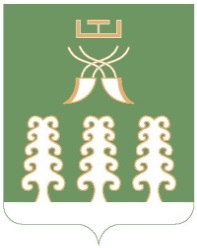 Республика БашкортостанАдминистрация  сельского поселенияПисаревский сельсоветмуниципального  районаШаранский район        452644  д. Писарево, ул. Школьная, 11тел. (34769)  2-34-16 email: pisarsss@yandex.ru